Stolovanie  - PLDoplň vety: Etiketa sa zaoberá pravidlami .......................... správania – aj stolovaním. Stolovanie je súhrn ........................, ktoré sa týkajú hygieny, prestierania stola, správneho ........................ sa pri jedle a obsluhy. Na pravo od tanierov leží ostrím ....................... obrátený nôž na hlavné jedlo. Plátenný obrúsok si kladieme na ..................., nikdy nie pod  bradu. Keď chceme v jedení pokračovať, príbor ......................... Na stoličke sa ..................... a ani nevrtíme.Vymenuj, aký riad budeš potrebovať pri narodeninovej oslave:Podčiarkni tvrdenia, s ktorými súhlasíš :         Pred jedlom si  majú umývať ruky len dospelí.         Jeme potichu, nechlípeme, nemľaskáme.         Môžeme rozprávať aj s plnými ústami.         Oblizovaním taniera dávame najavo, že jedlo nám chutilo.         Na tanier si nakladáme len toľko, koľko zjeme.         Malé deti sa nemusia učiť správnemu stolovaniu.Pokús sa poskladať obrúsok na príbor podľa obrázka: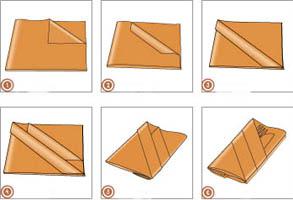 